REQUERIMENTO Nº 167/2021Requer informações acerca de possibilidade de priorização da vacinação contra a COVID-19 em professores, funcionários das unidades escolares e condutores escolares pertencentes ao grupo de risco, antes do retorno da volta às aulas presenciais. Senhor Presidente,Senhores Vereadores, Considerando que, fomos procurados por pais de alunos e profissionais da educação, procurando informações a respeito da vacinação para professores, funcionários de escolas e pessoas que fazem o transporte escolar;Considerando que, a vacina para os profissionais da educação deveria ser um fator preponderante para a volta as aulas presenciais, visto que tantos esses profissionais, como os alunos ao voltarem para casa, tem contatos com idosos e pessoas de grupo de risco, por este motivo temos que pensar na maior segurança para as crianças e para os profissionais da educação.       Considerando que, com a volta as aulas presenciais, é de estrema importância que todos os professores e os profissionais da educação no geral, que eles sejam prioridades logo no primeiro grupo de vacinação, isso é essencial para o corpo docente, aos alunos e as famílias destes alunos;Considerando que, reconhecer a essencialidade dos profissionais da educação, pois como os profissionais da saúde, os educadores são igualmente imprescindíveis para propiciar o futuro de nossas crianças e jovens sendo assim a educação passa a ser serviço essencial, nada mais justo que esses profissionais recebam a imunização o quanto antes, mesmo sabendo que entre o ideal e o real há uma grande distância. Sabemos que os insumos ainda estão chegando, tem as questões técnicas, mais peço que analise a possibilidade da vacinação destes profissionais. REQUEIRO que, nos termos do Art. 10, Inciso X, da Lei Orgânica do município de Santa Bárbara d’Oeste, combinado com o Art. 63, Inciso IX, do mesmo diploma legal, seja oficiado o Excelentíssimo Senhor Prefeito Municipal para que encaminhe a esta Casa de Leis as seguintes informações: 1º) Há possibilidade de estudo para priorizar vacinação dos professores, funcionários de escola e motoristas de transporte escolar?  2º) Se a resposta for positiva, detalhar3º) Se a resposta for negativa justificar. 4º) Outras informações que julgar necessário.Plenário “Dr. Tancredo Neves”, em 22 de janeiro de 2021.	Carlos Fontes	-Vereador- 2º secretario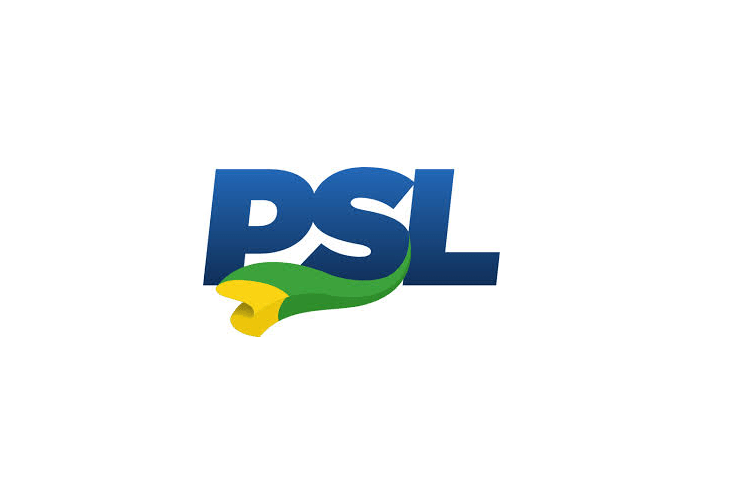 